городской округ город Дивногорск Красноярского края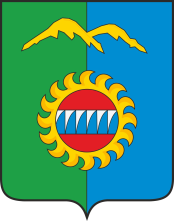 Дивногорский городской Совет депутатовР Е Ш Е Н И Е___ . ___ .2024		                           г. Дивногорск         № ___–____– НПАО внесении изменений в решение Дивногорского городского Совета депутатов от 24.03.2011 №12-76-ГС «Об утверждении Положения о порядке  управления и распоряжения муниципальным имуществом муниципального образования город Дивногорск» (в редакции решения от 25.08.2011 №16-114-ГС, от 26.04.2012 №22-150-ГС, от 25.09.2014 № 45-279-ГС,от 28.10.2020  №2-7-ГС, от 24.11.2021 №16-99-ГС)В целях совершенствования порядка управления и распоряжения объектами муниципальной собственности городского округа  город Дивногорск, в соответствии с Федеральным законом от 06.10.2003 №131-ФЗ "Об общих принципах организации местного самоуправления в Российской Федерации», руководствуясь статьями 26, 57 Устава городского округа город Дивногорска Красноярского края,  Дивногорский городской Совет депутатов РЕШИЛ:1. Внести в решение Дивногорского городского Совета депутатов от  24.03.2011 №12-76-ГС «Об утверждении положения о порядке управления и распоряжения муниципальным имуществом муниципального образования город Дивногорск» (в редакции решения от 25.08.2011 №16-114-ГС, от 26.04.2012 №22-150-ГС, от 25.09.2014 № 45-279-ГС, от 28.10.2020  №2-7-ГС, от 24.11.2021 №16-99-ГС) (далее - Решение) изменения следующего содержания:1.1. Абзац 2 пункта 2 статьи 9 Решения изложить в следующей редакции:«-формирование перечня объектов, в отношении которых планируется заключение  концессионного соглашения, предоставление объектов недвижимого имущества в аренду, безвозмездное пользование, доверительное управление, по договорам концессии, на инвестиционных условиях;»2.  Контроль за исполнением настоящего решения возложить на постоянную комиссию по экономической политике, бюджету, налогам и собственности (Заянчуковский А.В.).           3. Настоящее решение вступает в силу в день его официального опубликования в газете «Огни Енисея», и подлежит размещению на официальном сайте администрации города в информационно-телекоммуникационной сети общего пользования Интернет.Председатель городского Совета депутатов                     Глава города                                              Ю.И. Мурашов 	С.И. Егоров